Πληροφορίες:         578ΚΟΙΝ:	Πίνακας Αποδεκτών: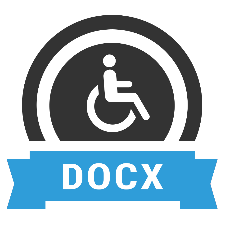 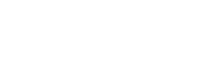 